Ministarstvo rada, mirovinskoga sustava, obitelji i socijalne politikeJavni poziv za dodjelu financijske podrške za smanjenje utjecaja porasta cijena energenata na pružatelje socijalnih usluga u Republici Hrvatskoj Upute za prijavitelje
Datum objave javnog poziva: 6. travnja 2022.Rok za dostavu prijava:  22. travnja 2022.    SADRŽAJ 1. OSNOVNE INFORMACIJE O POZIVU	31.1. Predmet i cilj Poziva	31.2. Ukupna vrijednost Poziva i planirani iznosi po pojedinačnim prijavama	31.3. Sudionici u provedbi Poziva	42. FORMALNI UVJETI	52.1. Tko može podnijeti prijavu?	52.2. Prihvatljivi troškovi	53. KAKO SE PRIJAVITI	63.1. Upute za prijavu putem internetskog sustava	6     3.1.1. Prijava na Poziv	63.2. Dokumentacija za Poziv	63.3. Rok za slanje prijave	74. PROCJENA PRIJAVA I DONOŠENJE ODLUKE O FINANCIRANJU	74.1. Obavijest o donesenoj odluci o financiranju	74.2. Podnošenje prigovora	74.3. Indikativni kalendar postupka	81. OSNOVNE INFORMACIJE O POZIVU1.1. Predmet i cilj PozivaJavni poziv provodi se temeljem Odluke Vlade Republike Hrvatske o provedbi mjere za smanjenje utjecaja porasta cijena energenata na pružatelje socijalnih usluga u Republici Hrvatskoj („Narodne novine“, broj: 31/22).Pružateljima socijalnih usluga smještaja, organiziranog stanovanja, boravka i usluge pomoći u kući-aktivnost pripreme i dostave obroka (dalje u tekstu: pružatelji socijalnih usluga) u razdoblju od 1. travnja 2022. do 31. ožujka 2023. godine osiguravaju se sredstva  za  podmirenje troškova električne energije i/ili, toplinske energije i/ili plina (dalje u tekstu: troškovi energije), kojima će se ublažiti udar od porasta cijena.Cilj Javnog poziva je smanjenje udara porasta cijena energenata na ekonomski standard pružatelja socijalnih usluga, a čiji krajnji korisnici su posebno ranjive i ugrožene skupine osoba (djeca bez roditelja ili bez odgovarajuće roditeljske skrbi, djeca s teškoćama u razvoju i odrasle osobe s invaliditetom, starije i nemoćne osobe, žrtve obiteljskog nasilja, osobe ovisne o alkoholu, drogama, kockanju i drugim oblicima ovisnosti i sl.).Očekivani pozitivni učinci provedbe javnog poziva su sprječavanje rasta cijena socijalnih usluga uslijed nastale energetske krize, kao i očuvanje financijske održivosti pružatelja socijalnih usluga te ublažavanje utjecaja rasta cijena energenata na životni standard samih korisnika socijalnih usluga i njihovih obveznika uzdržavanja.Područje provedbe: područje cijele Republike Hrvatske.Planirano trajanje: 12 mjeseci. Provedba započinje prvi sljedeći dan nakon donošenja Odluke o financiranju, temeljem procjene Povjerenstva o korisnicima koji udovoljavaju propisanim uvjetima. 1.2. Ukupna vrijednost Poziva i planirani iznosi po pojedinačnim prijavamaUkupno planirana vrijednost Poziva je 21.000.000,00 kuna (slovima: dvadesetjedanmilijun kuna).Najveći iznos financijskih sredstava na godišnjoj razini koji se može dodijeliti po pojedinoj prijavi: 48.000,00 kuna.Odobreni iznos realizirati će se posredstvom Financijske agencije - Fine (sve poslovnice u RH) sufinanciranjem plaćanja za račune koji se odnose na troškove energije. Uspješni prijavitelji će u svibnju 2022. moći iskoristiti prvu mjesečnu financijsku podršku za plaćanje računa troškova energije koji se odnose na mjesec travanj 2022.Ukupan iznos sufinanciranja plaćanja za troškove energije ne može prelaziti maksimalni iznos dodijeljene mjesečne financijske podrške. Ukoliko je iznos računa manji od maksimalne mjesečne financijske podrške, podrška se umanjuje na iznos računa. Podrška se odnosi na kumulativni iznos prihvatljivih troškova energenata. Okvirni broj pružatelja socijalnih usluga koji će ostvariti pravo na naknadu: 800-1100.Ukoliko pružatelj socijalnih usluga provodi istovremeno više različitih socijalnih usluga (smještaj, organizirano stanovanje, boravak, priprema i dostava obroka), može ostvariti podršku samo po jednoj osnovi. 1.3. Sudionici u provedbi Poziva2. FORMALNI UVJETI 2.1. Tko može podnijeti prijavu?Prihvatljivim prijaviteljem smatraju se:Obiteljski domoviPružatelji socijalnih usluga do 20 korisnikaPružatelji socijalnih usluga od 21-50 korisnikaPružatelji socijalnih usluga s više od 51 korisnikaPružatelji socijalnih usluga- Priprema i dostava obrokaDa bi bili prihvatljiv prijavitelj moraju udovoljavati sljedećim općim uvjetima:Biti upisani u upisnik ustanova socijalne skrbi ili u evidenciju pravnih osoba odnosno obrtnika i fizičkih osoba koje profesionalno pružaju socijalne uslugePosjedovati valjanu licenciju (rješenje o ispunjavanju mjerila za pružanje socijalnih usluga/ rješenje o ispunjavanju minimalnih uvjeta za pružanje socijalnih usluga/ rješenje o ispunjavanju uvjeta glede prostora opreme, stručnih i drugih djelatnika i sl.).Navedene uvjete iz točke 1. provjeravati će Ministarstvo uvidom u upisnik ustanova socijalne skrbi ili u evidenciju pravnih osoba odnosno obrtnika i fizičkih osoba koje profesionalno pružaju socijalne usluge, a uvjete pod točkom 2. uvidom u dostavljenu dokumentaciju. Pravo prijave na Poziv nemaju:pružatelji socijalnih usluga kojima je osnivač Republika Hrvatskapružatelji socijalnih usluga koji istovremeno koriste Program dodjele potpora za smanjenje troškova plina za mikro, male i srednje poduzetnike koji provodi Ministarstvo gospodarstva i održivog razvoja u suradnji s HAMAG-BICRO-om.2.2. Prihvatljivi troškovi Prihvatiljivi su troškovi energije, za koje su izdani valjani računi koji se odnose na prihvatljivi period financiranja. Sredstvima iz ovog Poziva mogu se financirati samo stvarno nastali prihvatljivi troškovi, u vremenskom razdoblju naznačenom u ovim Uputama i Odluci o financiranju. Ukoliko se naknadnim provjerama utvrdi da je pružatelj socijalnih usluga dostavio neistinite podatke i/ili da postoji dvostruko financiranje (npr. troškovi energije za koje je korištena ova podrška istovremeno su financirani i sredstvima iz programa i projekata koje pružatelj socijalnih usluga provodi u istom razdoblju) od korisnika će se zatražiti povrat odobrenih financijskih sredstava.3. KAKO SE PRIJAVITIU ovom dijelu uputa nalaze se informacije o sadržaju prijave i obveznih obrazaca, o tome gdje i na koji način poslati prijavu, kao i informacije o rokovima za prijavu.3.1. Upute za prijavu putem internetskog sustavaPrijava podrazumijeva internetsku prijavu koja se obavlja putem internetske poveznice - forms.gle/pqC2AnrFjVJhxbVH7 te ispunjavanjem obrazaca dostupnih na https://mrosp.gov.hr/pristup-informacijama-16/natjecaji-pozivi-i-zaposljavanje/udruge-u-sustavu-socijalne-skrbi-natjecaji-pozivi-i-obrasci/natjecaji-pozivi-i-odluke/12118 Tri su osnovna uvjeta za završetak postupka prijave:Registracija i prijava pružatelja socijalne usluge putem internetske poveznice forms.gle/pqC2AnrFjVJhxbVH7,Slanje skeniranih obrazaca za prijavu (ovjeren potpisom ovlaštene osobe za zastupanje i pečatom organizacije) na e-mail energenti@mrosp.hr . 3.1.1. Prijava na PozivSamo se prijavitelj koji je prijavljen putem internetske poveznice (forms.gle/pqC2AnrFjVJhxbVH7) može prijaviti na raspisani Poziv.Cjelovita dokumentacija koju je potrebno poslati na ovaj Poziv opisana je u točki 3.2. Uputa. Obrasci za prijavu mogu se preuzeti sa:službene mrežne stranice Ministarstva rada, mirovinskoga sustava, obitelji i socijalne politike https://mrosp.gov.hr/pristup-informacijama-16/natjecaji-pozivi-i-zaposljavanje/udruge-u-sustavu-socijalne-skrbi-natjecaji-pozivi-i-obrasci/natjecaji-pozivi-i-odluke/12118 3.2. Dokumentacija za PozivObvezne dijelove prijave osim online prijave čine i sljedeći dokumenti i popunjeni obrasci:Obrazac 1: Prijavni obrazacPreslika zadnjeg računa za električnu energiju/toplinsku energiju/plin iz 2022. godineObrazac 2: Lista korisnika usluge smještaja/organiziranog stanovanja/boravka/pripreme i dostave obroka (osobno ime, OIB)Obrazac 3: Izjava potpisana od strane ovlaštene osobe pružatelja socijalnih usluga o istinitosti/točnosti podataka u Prijavi i pripadajućim obrascimaObrazac 4: Izjava o nepostojanju dvostrukog financiranja i nekorištenju Programa dodjele potpora za smanjenje troškova plina za mikro, male i srednje poduzetnike koji provodi Ministarstvo gospodarstva i održivog razvoja u suradnji s HAMAG-BICRO-om.Uvjete pod točkama 1., 2., 3. i 4. Ministarstvo će provjeravati uvidom u dostavljenu dokumentaciju, a uvjet pod točkom 5. provjeravati će se u suradnji sa drugim tijelima državne uprave koja provode mjere za ublažavanje rasta cijena zbog poskupljenja energenata.Napomena: Prijavitelji i Ministarstvo dužni su voditi računa o zaštiti osobnih podataka korisnika i postupati sukladno Uredbi (EU) 2016/679 Europskog parlamenta i Vijeća o zaštiti pojedinaca u vezi s obradom osobnih podataka i o slobodnom kretanju takvih podataka te Zakonu o provedbi Opće uredbe o zaštiti podataka (NN 42/2018). 3.3. Rok za slanje prijaveCjelovitu dokumentaciju potrebno je na propisan način (opisan u točkama 3.1. i 3.2. Uputa) poslati na e-mail: energenti@mrosp.hr (ovjeriti pečatom i potpisom ovlaštene osobe za zastupanje prijavitelja, te poslati skenirani primjerak).Rok za slanje prijave je 22. travnja 2022. godine do 15 sati. 4. PROCJENA PRIJAVA I DONOŠENJE ODLUKE O FINANCIRANJUSve pristigle i zaprimljene prijave proći će kroz sljedeću proceduru:Pregled prijava u odnosu na propisane uvjete Poziva,Procjena prijava koje su zadovoljile propisane uvjete Poziva,Donošenje odluke o financiranju.4.1. Obavijest o donesenoj odluci o financiranjuSvi prijavitelji bit će obaviješteni o donesenoj Odluci o financiranju. Odluka će biti objavljena na mrežnim stranicama Ministarstva – https://mrosp.gov.hr/pristup-informacijama-16/natjecaji-pozivi-i-zaposljavanje/udruge-u-sustavu-socijalne-skrbi-natjecaji-pozivi-i-obrasci/natjecaji-pozivi-i-odluke/12118 4.2. Podnošenje prigovoraPrijavitelj može uputiti prigovor na Odluku o financiranju, u roku od 8 dana od dana primitka pisane obavijesti o razlozima ne uvrštavanja u Odluku na e-mail adresu: energenti@mrosp.hr O prigovoru odlučuje tijelo za rješavanje prigovora u roku od 8 dana od zaprimanja prigovora. Prigovor ne odgađa izvršenje navedene Odluke. 4.3. Indikativni kalendar postupka *Navedeni termini su okvirni. Točni datumi bit će pravovremeno objavljeni na stranicama – https://mrosp.gov.hr/pristup-informacijama-16/natjecaji-pozivi-i-zaposljavanje/udruge-u-sustavu-socijalne-skrbi-natjecaji-pozivi-i-obrasci/natjecaji-pozivi-i-odluke/12118 PRUŽATELJI USLUGE (PU)MJESEČNA PODRŠKA PO PRUŽATELJU (kn)GODIŠNJA PODRŠKA PO PRUŽATELJU (kn)Obiteljski domovi1.000,0012.000,00PU do 20 korisnika 2.000,0024.000,00PU od 21-50 korisnika 3.000,0036.000,00PU s više od 51 korisnika 4.000,0048.000,00PU Priprema i dostava obroka 600,007.200,00PRIJAVITELJPružatelj socijalnih usluga smještaja/organiziranog stanovanja/boravka/pomoći u kući – aktivnost priprema i dostava obroka koji se prijavljuje u okviru ovog Poziva, nositelj. KORISNIK Prijavitelj koji, nakon što je njegova prijava pozitivno ocijenjena na natječajnoj proceduri ovog Poziva, ulazi u skupnu Odluku o financiranju.MINISTARSTVOMinistarstvo rada, mirovinskoga sustava, obitelji i socijalne politike procjenjuje, donosi Odluku o financiranju i prati provedbu aktivnosti iz ovog Poziva.Provodi pregled prijavljenih projekata u odnosu na propisane formalne uvjete Poziva (administrativna provjera), prati provedbu posredstvom Financijske agencije – FINA-e.FINAFinancijska agencija sukladno Odluci o financiranju provodi raspodjelu financijskih sredstava na osnovi dostavljenih računa za troškove energije od strane pružatelja socijalnih usluga.Faze postupka datum/mjesecObjava Poziva6. travnja 2022.Rok za slanje prijave 22. travnja 2022.Rok za donošenje Odluke o financiranju 29. travnja 2022.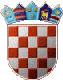 